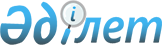 Келісу комиссиясының әрекет ету қағидалары мен оның құрамын бекіту туралыҚазақстан Республикасы Ұлттық экономика министрінің 2017 жылғы 27 ақпандағы № 86 бұйрығы. Қазақстан Республикасының Әділет министрлігінде 2017 жылғы 27 наурызда № 14936 болып тіркелді.
      2015 жылғы 29 қазандағы Қазақстан Республикасы Кәсіпкерлік кодексінің 194-бабының 8-тармағына сәйкес БҰЙЫРАМЫН:
      1. Келісу комиссиясының әрекет ету қағидалары мен оның құрамы бекітілсін.
      2. Қазақстан Республикасы Ұлттық экономика министрлігінің Табиғи монополияларды реттеу, бәсекелестікті және тұтынушылардың құқықтарын қорғау комитеті: 
      1) осы бұйрықтың Қазақстан Республикасы Әділет министрлігінде мемлекеттік тіркелуін;
      2) осы бұйрық Қазақстан Республикасы Әділет министрлігінде мемлекеттік тіркелгеннен кейін күнтізбелік он күн ішінде оның көшірмелерін мерзімдік баспа басылымдарында және "Әділет" ақпараттық-құқықтық жүйесінде ресми жариялауға, сондай-ақ тіркелген бұйрықты алған күннен кейін бес жұмыс күні ішінде Қазақстан Республикасының нормативтік құқықтық актілерін эталондық бақылау банкіне енгізу үшін Республикалық құқықтық ақпарат орталығына жіберілуін; 
      3) осы бұйрықты Қазақстан Республикасы Ұлттық экономика министрлігінің ресми интернет-ресурсында және мемлекеттік органдардың интранет-порталында орналастырылуын;
      4) Қазақстан Республикасы Әділет министрлігінде мемлекеттік тіркелгеннен кейін күнтізбелік он күн ішінде Қазақстан Республикасы Ұлттық экономика министрлігінің Заң департаментіне осы тармақтың 1), 2) және 3) тармақшаларында көзделген іс-шаралардың орындалуы туралы мәліметтерді ұсынуды қамтамасыз етсін.
      3. Осы бұйрықтың орындалуын бақылау жетекшілік ететін Қазақстан Республикасының Ұлттық экономика вице-министріне жүктелсін. 
      4. Осы бұйрық алғашқы ресми жарияланған күнінен кейін күнтізбелік он күн өткен соң қолданысқа енгізіледі.
      "КЕЛІСІЛДІ"
      Қазақстан Республикасы
      Ұлттық Банкінің Төрағасы
      2017 жылғы 28 ақпан
      ____________ Д. Ақышев Келісу комиссиясының әрекет ету қағидалары мен оның құрамы 1. Жалпы ережелер
      1. Осы Қазақстан Республикасының Ұлттық Банкіне қатысты Қазақстан Республикасының бәсекелестікті қорғау саласындағы заңнаманы бұзушылықтарды тергеп-тексеру нәтижелері бойынша қорытындылардың жобаларын қарау жөніндегі келісу комиссиясының (бұдан әрі – Келісу комиссиясы) әрекет ету қағидалары (бұдан әрі – Қағидалар) мен оның құрамы Қазақстан Республикасы Кәсіпкерлік кодексінің 194-бабының 8-тармағына сәйкес әзірленді және Келісу комиссиясының әрекет ету тәртібі мен оның құрамын айқындайды.
      2. Осы Қағидаларда мынадай негізгі ұғымдар пайдаланылады:
      1) Келісу комиссиясы – отырысқа тергеп-тексеруге қатысатын адамдарды шақыра отырып, Қазақстан Республикасының Ұлттық Банкіне қатысты Қазақстан Республикасының бәсекелестікті қорғау саласындағы заңнамасын бұзу фактілері бойынша қорытындылардың жобаларын, олардың толықтығы мен Қазақстан Республикасының бәсекелестікті қорғау саласындағы заңнамасын оларда келтірілген бұзушылық фактілері дәлелдемелерінің сапасы тұрғысынан қарау мақсатында құрылған комиссия;
      2) жұмыс органы – монополияға қарсы орган ведомствосының құрылымдық бөлімшесі.
      Ескерту. 2-тармақ жаңа редакцияда – ҚР Ұлттық экономика министрінің 11.09.2020 № 63 (алғашқы ресми жарияланған күнінен кейін күнтізбелік он күн өткен соң қолданысқа енгізіледі) бұйрығымен.


      3. Келісу комиссиясы консультативтік-кеңесші орган болып табылады. 2. Келісу комиссияның әрекет ету тәртібі
      4. Келісу комиссиясы өз құзыреті шегінде:
      1) Қазақстан Республикасының Ұлттық Банкіне қатысты Қазақстан Республикасының бәсекелестікті қорғау саласындағы заңнамасын бұзушылықтарды тергеп-тексеру нәтижелері бойынша қорытындылардың жобасын енгізген күннен бастап күнтізбелік бес күннен аспайтын мерзімде олардың толықтығы мен оларда келтірілген бұзушылық фактілері дәлелдемелерінің сапасы тұрғысынан қарайды;
      2) тексеру жүргізетін лауазымды адамға (лауазымды адамдарға) қорытынды жобасын қарау нәтижелері бойынша өзінің ескертулері мен ұсынымдарын енгізеді;
      3) тергеп-тексеру жүргізетін лауазымды адамның (лауазымды адамдардың) уәжді қорытындысын қарайды;
      4) уәжді қорытындыны қарау нәтижелері бойынша тергеп-тексеру жүргізетін лауазымды адамға (лауазымды адамдарға) ескертулер мен ұсынымдар енгізеді;
      5) Келісу комиссиясы құзыретінің мәселелері бойынша, оның ішінде Келісу комиссиясының отырыстарына қатысу үшін мемлекеттік органдардан, қоғамдық бірлестіктерден, қауымдастықтардан (одақтардан) тиісті бейіннің сарапшыларын, мамандарын өтеусіз негізде тартады;
      6) Келісу комиссиясына жүктелген функцияларды жүзеге асыру үшін қажетті өзге де құқықтарды жүзеге асырады.
      Ескерту. 4-тармақ жаңа редакцияда – ҚР Ұлттық экономика министрінің 11.09.2020 № 63 (алғашқы ресми жарияланған күнінен кейін күнтізбелік он күн өткен соң қолданысқа енгізіледі) бұйрығымен.


      5. Келісу комиссиясын Төраға басқарады.
      6. Келісу комиссиясының отырыстары, егер онда Келісу комиссиясы мүшелерінің әрбір мемлекеттік органнан кемiнде жартысы қатысса, заңды болып саналады.
      7. Келісу комиссиясы мүшелерінің саны сегіз адамды құрайды.
      8. Келісу комиссиясының хатшысы Келісу комиссиясының мүшесі болып табылмайды.
      9. Алып тасталды – ҚР Ұлттық экономика министрінің 11.09.2020 № 63 (алғашқы ресми жарияланған күнінен кейін күнтізбелік он күн өткен соң қолданысқа енгізіледі) бұйрығымен.

      10. Алып тасталды – ҚР Ұлттық экономика министрінің 11.09.2020 № 63 (алғашқы ресми жарияланған күнінен кейін күнтізбелік он күн өткен соң қолданысқа енгізіледі) бұйрығымен.


      11. Қазақстан Республикасының Ұлттық Банкі өтінішінің көшірмесі, Қазақстан Республикасы Ұлттық Банкіне қатысты Қазақстан Республикасының бәсекелестікті қорғау саласындағы заңнамасын бұзушылықтарды тергеп-тексерудің нәтижелері бойынша қорытынды жобасы, Келісу комиссиясы отырысының күні белгіленгенге дейін екі жұмыс күнінен кешіктірмей Келісу комиссиясының қарауына енгізіледі.
      Ескерту. 11-тармақ жаңа редакцияда – ҚР Ұлттық экономика министрінің 11.09.2020 № 63 (алғашқы ресми жарияланған күнінен кейін күнтізбелік он күн өткен соң қолданысқа енгізіледі) бұйрығымен.

      12. Алып тасталды – ҚР Ұлттық экономика министрінің 11.09.2020 № 63 (алғашқы ресми жарияланған күнінен кейін күнтізбелік он күн өткен соң қолданысқа енгізіледі) бұйрығымен.


      13. Қорытынды жобасы бойынша Қазақстан Республикасы Ұлттық Банкінің қарсылықтары мен уәждемелерін қарау кезінде Келісу комиссиясының мүшелері өз пікірін білдіреді. Қажет болған жағдайда қорытынды жобасы бойынша, сондай-ақ Қазақстан Республикасы Ұлттық Банкінің қарсылықтары және уәждері бойынша, Келісу комиссиясының мүшелері ауызша және (немесе) жазбаша түрде Қазақстан Республикасы Ұлттық Банкінің ұстанымын сұрайды.
      14. Қорытындының жобасына ескертулер қабылданған жағдайда тергеп-тексеру жүргізетін лауазымды адам (лауазымды адамдар) оны пысықтауды жүзеге асырады және ескертулер мен ұсыныстарды алған кезден бастап күнтізбелік бес күннен кешіктірмейтін мерзімде Келісу комиссиясының қарауына қайта ұсынады.
      Тергеп-тексеру жүргізетін лауазымды адам (лауазымды адамдар) Келісу комиссияның ескертулері мен ұсынымдарымен келіспеген жағдайда Келісу комиссияның қарауына жататын уәжді қорытындыны қалыптастырады.
      Монополияға қарсы орган ведомствосының қорытындыны бекіту туралы шешімі Келісу комиссиясының қорытынды жобасына ескертулері болмаған жағдайда қабылданады және тергеп-тексеру аяқталған күннен бастап күнтізбелік он күннен аспайтын мерзімде монополияға қарсы орган ведомствосының бұйрығымен ресімделеді.
      Ескерту. 14-тармақ жаңа редакцияда – ҚР Ұлттық экономика министрінің 11.09.2020 № 63 (алғашқы ресми жарияланған күнінен кейін күнтізбелік он күн өткен соң қолданысқа енгізіледі) бұйрығымен.


      15. Келісу комиссиясы отырысының нәтижелері қажетті құжаттармен қоса, хаттамамен ресімделеді.
      16. Хаттамада Келісу комиссиясының құрамы, шақырылған адамдар, оның отырысы өткізілетін жері, мерзімі мен күні, Келісу комиссиясы мүшелерінің айтқан ұстанымдары, сондай-ақ шақырылған сарапшылар болған кезде олардың пікірлері көрсетіледі. 
      17. Хаттамаға Келісу комиссиясының төрағасы қол қояды және Қазақстан Республикасы Ұлттық Банкінің және тергеп-тексеру жүргізген (жүргізетін) лауазымды (лауазымдық) тұлғалардың (тұлғаның) назарына жеткізіледі.
      18. Келісу комиссиясының материалдары мен хаттамалық шешімдерін есепке алу мен сақтауды Келісу комиссиясының жұмыс органы жүзеге асырады. 3. Келісу комиссияның құрамы
      19. Келісу комиссиясы мына лауазымды тұлғалардан тұрады:
      1) Қазақстан Республикасының Ұлттық экономика вице-министрі, Келісу комиссиясының төрағасы;
      2) монополияға қарсы орган ведомствосының басшысы, Келісу комиссиясы төрағасының орынбасары;
      3) монополияға қарсы орган ведомствосы басшысының орынбасары;
      4) монополияға қарсы орган ведомствосы заң қызметінің басшысы;
      5) Қазақстан Республикасы Ұлттық Банкі Төрағасының орынбасары;
      6) Қазақстан Республикасы Ұлттық Банкі Заң Департаментінің басшысы;
      7) Қазақстан Республикасы Ұлттық Банкі Департаментінің басшысы;
      8) Қазақстан Республикасы Ұлттық Банкі Басқармасының басшысы.
      Ескерту. 19-тармаққа өзгеріс енгізілді – ҚР Ұлттық экономика министрінің 11.09.2020 № 63 (алғашқы ресми жарияланған күнінен кейін күнтізбелік он күн өткен соң қолданысқа енгізіледі) бұйрығымен.


      20. Келісу комиссиясының құрамын Қағидалардың 19-тармағына сәйкес монополияға қарсы орган айқындайды. 
					© 2012. Қазақстан Республикасы Әділет министрлігінің «Қазақстан Республикасының Заңнама және құқықтық ақпарат институты» ШЖҚ РМК
				
      Қазақстан Республикасының
Ұлттық экономика министрі

Т. Сүлейменов
Қазақстан Республикасы
Ұлттық экономика министрінің
2017 жылғы 27 ақпандағы
№ 86 бұйрығымен
бекітілген